Národní památkový ústavstátní příspěvková organizace, zřízená rozhodnutím MK ČR č. j. 11617/2002Valdštejnské náměstí 3, PSČ 118 01 Praha 1 – Malá StranaIČ: 75032333, DIČ: CZ75032333,bankovní spojení:  ČNB 300003-600390011/0710zastoupený: Mgr. Petrem Pavelcem Ph.D.ředitelem Územní památkové správy v Českých BudějovicíchDoručovací adresa:Národní památkový ústav, správa státního hradu a zámku Český Krumlov adresa: Latrán čp.59, 381 01 Český Krumlov tel.: XXXXXXXX, e-mail: XXXXXXXXXXXX(dále jen „objednatel“)aDivadelní služby Plzeň s.r.o.se sídlem: Sukova 2604/26, Jižní Předměstí, 301 00 PlzeňIČ:    29122651DIČ:  CZ29122651zastoupený: XXXXXXXXXXdále jen „prodávající“)jako smluvní strany uzavřely níže uvedeného dne, měsíce a roku ve smyslu ust.  § 2085 a násl. zák. č. 89/2012 Sb., občanský zákoník, v platném znění následujícíkupní smlouvu:Článek I.Úvodní ustanoveníProdávající prohlašuje, že je výlučným vlastníkem textilií o rozměrech uvedených ve výkazu výměr 
a provede i jejich instalaci podle projektové dokumentace v prostorách 1. NP objektu Mincovny na II. nádvoří SHZ Český Krumlov (dále jen „předmět koupě“).Bližší specifikace předmětu koupě je uvedena v nabídce prodávajícího, která tvoří nedílnou součást této smlouvy a odpovídá projektové dokumentaci, parametrům a technologiím,  které byla součástí zadávací dokumentace v rámci průzkumu trhu, na jehož základě byla stanovena cena díla. Smluvní strany konstatují, že tuto smlouvu uzavírá kupující s prodávajícím, na základě veřejné zakázky malého rozsahu s názvem „SHZ Český Krumlov - výstava šlechtických slavností – textil“. ID zakázky přidělené systémem Národního elektronického nástroje: N006/22/V00011961. Smluvní strany se dohodly, že závaznou část jejich smluvních ujednání tvoří rovněž nabídka prodávajícího a zadávací dokumentace na veřejnou zakázku malého rozsahu zadanou mimo režim zákona č. 134/2016 Sb., o zadávání veřejných zakázek, ve znění pozdějších předpisů. Článek II.Předmět smlouvyProdávající se touto smlouvou zavazuje předmět koupě kupujícímu odevzdat a převést na něj k předmětu koupě vlastnické právo.Kupující se touto smlouvou zavazuje předmět koupě převzít do vlastnictví České republiky s příslušností hospodařit pro kupujícího a zaplatit za něj kupní cenu sjednanou v článku IV. této smlouvy.Článek III.Termín a místo odevzdání a převzetí předmětu koupě, přechod vlastnického právaProdávající odevzdá kupujícímu předmět koupě do 3. 6. 2022. Smluvní strany výslovně sjednávají, že odevzdáním předmětu koupě se rozumí jeho dodání a  instalace v určených prostorách. Prodávající se zavazuje dohodnout s kupujícím přesný termín odevzdání předmětu koupě v předstihu minimálně 5 dnů. Při pohybu v objektu kupujícího je prodávající povinen se řídit pokyny pracovníků kupujícího. Prodávající bere na vědomí, že předmět nájmu je součástí památkově chráněného objektu a zavazuje se dodržovat všechny obecně závazné právní předpisy, zejména předpisy na úseku památkové péče, bezpečnostní a protipožární předpisy. Prodávající zajišťuje bezpečnost a ochranu zdraví svých zaměstnanců po dobu plnění této smlouvy. Prodávající je povinen dodržet při pokládce závazné technologické postupy. 2. V případě prodlení prodávajícího s předáním předmětu koupě, anebo s odstraněním vady předmětu koupě, uhradí prodávající kupujícímu smluvní pokutu ve výši 100 Kč za každý, byť i započatý, den prodlení. 3. Vlastnické právo k předmětu koupě kupující nabývá jeho převzetím. Nebezpečí škody na věci přechází na kupujícího rovněž jeho převzetím.Článek IV.Cena a způsob úhradyKupní cena byla dle dohody prodávajícího a kupujícího stanovena ve výši 452 259,- Kč (slovy čtyřista padesát dva tisíc dvěstě padesát devět korun českých) bez DPH. DPH ve výši 21% činí 94 974,39 Kč. Celková cena včetně DPH je 547 233,39 Kč.Sjednaná kupní cena je konečná a nepřekročitelná a zahrnuje veškeré náklady na splnění dodávky předmětu koupě dle této smlouvy, včetně nákladů na dopravu předmětu koupě na místo převzetí.Prodávající a kupující se dohodli, že kupní cena bude zaplacena po převzetí předmětu koupě kupujícím na základě na základě faktury vystavené prodávajícím. Kupní cena bude zaplacena na bankovní účet prodávajícího uvedený na faktuře nejpozději do 14 dní od doručení daňového dokladu (faktura), prodávající je oprávněn vystavit fakturu po převzetí předmětu koupě.Daňový doklad musí obsahovat všechny náležitosti řádného účetního a daňového dokladu dle příslušných právních předpisů, zejména zákona č. 235/2004 Sb., o dani z přidané hodnoty, ve znění pozdějších předpisů, dále musí splňovat smlouvou stanovené náležitosti, jinak je kupující oprávněn jej vrátit s tím, že prodávající je poté povinen vystavit nový s novým termínem splatnosti. V takovém případě není kupující v prodlení s úhradou.Kupující je oprávněn provést zajišťovací úhradu DPH na účet příslušného finančního úřadu, jestliže se prodávající stane ke dni uskutečnění zdanitelného plnění nespolehlivým plátcem dle zákona o dani z přidané hodnoty.Prodávající prohlašuje, že ke dni podpisu smlouvy není veden jako nespolehlivý plátce dle zákona č. 235/2004 Sb., o dani z přidané hodnoty, v platném znění, a zavazuje se, že se jím nestane po celou dobu trvání jakýchkoliv finančních závazků plynoucích z této smlouvy. Prodávající se dále zavazuje uvádět pro účely bezhotovostního převodu pouze účet či účty, které jsou správcem daně zveřejněny způsobem umožňujícím dálkový přístup dle zákona o dani z přidané hodnoty. V případě, že se přesto prodávající stane nespolehlivým plátcem, je povinen tuto skutečnost oznámit NPÚ neprodleně (nejpozději do 3 dnů ode dne, kdy se jím stal) na email uvedený u kupujícího v hlavičce této smlouvy. V případě porušení oznamovací povinnosti je prodávající povinen uhradit kupujícímu jednorázovou smluvní pokutu ve výši částky odpovídající výši DPH připočtené k ceně předmětu koupě. Článek V.Odpovědnost za vady a záruka za jakostProdávající výslovně prohlašuje, že předmět koupě je prostý faktických i právních vad a je způsobilý k užívání.Kupující prohlašuje, že se seznámil se stavem předmětu koupě.Smluvní strany si sjednávají záruku za jakost v délce trvání 24 měsíců. Tato záruka se vztahuje na předmět koupě včetně jeho částí a součástí a na provedení pokládky. Prodávající je povinen odstranit bez prodlení a bezplatně zjištěné vady předmětu koupě (nedohodnou-li se strany jinak, musí vady odstranit do 5 pracovních dnů). VI.Závěrečná ustanoveníProdávající se vzdává svého práva namítat nepřiměřenou výši smluvní pokuty u soudu ve smyslu § 2051 zákona č. 89/2012 Sb., občanský zákoník, ve znění pozdějších předpisů. Smluvní pokuty dle této smlouvy jsou splatné do 21 dnů od písemného vyúčtování odeslaného druhé smluvní straně. Uhrazením smluvní pokuty není dotčen nárok na náhradu škody. Nárok na úhradu smluvní pokuty ani škody není nikterak dotčen odstoupením od smlouvy.Tato smlouva byla sepsána ve třech vyhotoveních. Nájemce dostane jedno a pronajímatel dvě vyhotovení.Tato smlouva nabývá platnosti a účinnosti dnem podpisu oběma smluvními stranami. Pokud tato smlouva podléhá povinnosti uveřejnění dle zákona č. 340/2015 Sb., o zvláštních podmínkách účinnosti některých smluv, uveřejňování těchto smluv a o registru smluv (zákon o registru smluv), nabude účinnosti dnem uveřejnění a její uveřejnění zajistí kupující. Smluvní strany berou na vědomí, že tato smlouva může být předmětem zveřejnění i dle jiných právních předpisů.Smluvní strany se zavazují spolupůsobit jako osoba povinná v souladu se zákonem č. 320/2001 Sb., o finanční kontrole ve veřejné správě a o změně některých zákonů (zákon o finanční kontrole), ve znění pozdějších předpisů.Smlouvu je možno měnit či doplňovat výhradně písemnými číslovanými dodatky. Smluvní strany prohlašují, že tuto smlouvu uzavřely podle své pravé a svobodné vůle prosté omylů, nikoliv v tísni a že vzájemné plnění dle této smlouvy není v hrubém nepoměru. Smlouva je pro obě smluvní strany určitá a srozumitelná.Informace k ochraně osobních údajů jsou ze strany NPÚ uveřejněny na webových stránkách www.npu.cz v sekci „Ochrana osobních údajů“.V Českých Budějovicích, dne  16. 5. 2022    v z. Ing. Zdeňka Škabroudovánáměstkyně ředitele…………………………………………..(podpis kupujícího)/razítko/                V Plzni, dne      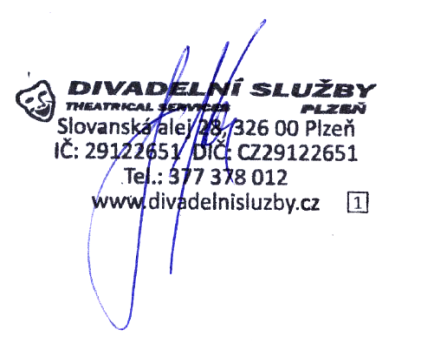 …………………………………………..(podpis prodávajícího)/razítko/